PAŃSTWOWA WYŻSZA SZKOŁA ZAWODOWA 
W CIECHANOWIE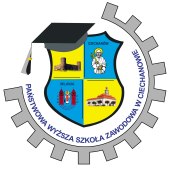 KAG.262.16.2019                                                                                              Załącznik nr 4     Wzór Oświadczenia o spełnianiu kryterium dot. klauzuli społecznejOświadczenieDziałając w imieniu i na rzecz Wykonawcy/Wykonawców ……………………………………………………………………………………………………………………….(nazwa Wykonawcy/wszystkich Wykonawców)biorąc udział w postępowaniu na świadczenie usługi cateringowej - VI Seminarium Naukowe pt.: „Aktywność naukowa młodzieży akademickiej”  oświadczam/-y, że spełniam/-y kryterium dot. klauzuli społecznej określone w zapytaniu ofertowym tj. zobowiązuje się do realizacji przedmiotu zamówienia z wykorzystaniem przynajmniej jednej nowozatrudnionej osoby, która należy do przynajmniej jednej z niżej wymienionych grup (właściwe zaznaczyć): 1) osób niepełnosprawnych w rozumieniu ustawy z dnia 27 sierpnia 1997 r. o rehabilitacji zawodowej i społecznej oraz zatrudnianiu osób niepełnosprawnych (Dz. U. z 2011 r. poz. 721, z późn. zm.)); 2) bezrobotnych w rozumieniu ustawy z dnia 20 kwietnia 2004 r. o promocji zatrudnienia i instytucjach rynku pracy (Dz. U. z 2016 r. poz. 645, 691 i 868); 3) osób, które uzyskały w Rzeczypospolitej Polskiej status uchodźcy lub ochronę uzupełniającą, o których mowa w ustawie z dnia 13 czerwca 2003 r. o udzielaniu cudzoziemcom ochrony na terytorium Rzeczypospolitej Polskiej (Dz. U. z 2012 r. poz. 680, z 2013 r. poz. 1650, z 2014 r. poz. 1004, z 2015 r. poz. 1607 oraz z 2016 r. poz. 783); 4) osób do 30. roku życia oraz po ukończeniu 50. roku życia, posiadających status osoby poszukującej pracy, bez zatrudnienia; 5) osób będących członkami mniejszości znajdującej się w niekorzystnej sytuacji, w szczególności będących członkami mniejszości narodowych i etnicznych w rozumieniu ustawy z dnia 6 stycznia 2005 r. o mniejszościach narodowych i etnicznych oraz o języku regionalnym (Dz. U. z 2015 r. poz. 573 oraz z 2016 r. poz. 749). Zobowiązuje się do zatrudnienie ww. osoby na podstawie umowy o pracę w wymiarze adekwatnym do wykonywania usługi będącej przedmiotem zapytania (minimum ¼ etatu) na czas realizacji umowy. Zobowiązuje się w okresie realizacji zamówienia do udostępnienia w każdym czasie dokumentacji niezbędnej do weryfikacji spełniania kryterium (dokumentów poświadczających zatrudnienie pracownika na podstawie umowy o pracę oraz poświadczających status osoby zatrudnionej). …………………….., dn. ……………………..                         ............................................................................... (miejscowość, data)                                                                              (podpis Wykonawcy/-ów                                                                                            lub osoby umocowanej do reprezentowania)